بسمه تعالیفرم پیشنهاد طرحاطلاعات فردی:*اگر به نمایندگی از یک شرکت در این فراخوان ثبت‌نام می‌کنید، لطفا اطلاعات زیر را تکمیل نمایید. 
(با توجه به هدف فراخوان‌ که توسعه راهکارهایی کارآمد برای رفع مشکلات و نیازهای صنعتی است، ثبت‌نام در قالب یک تیم، مزیت است.)چگونه از برگزاری این فراخوان مطلع شدید؟کلیات طرحتماس با دبیرخانه: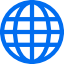        innoten.ir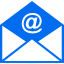        innoten.ir@gmail.com 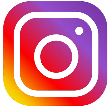 @innoten.ir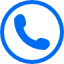 021-65013040نام و نام خانوادگی:نام و نام خانوادگی:نام و نام خانوادگی:نام و نام خانوادگی:نام و نام خانوادگی:نام و نام خانوادگی:مقطع تحصیلی: (آخرین مقطع تحصیلی که مشغول به تحصیل در آن هستید و یا از آن فارغ‌التحصیل شده‌اید) کارشناسی       کارشناسی ارشد           دکترا        پسا دکترامقطع تحصیلی: (آخرین مقطع تحصیلی که مشغول به تحصیل در آن هستید و یا از آن فارغ‌التحصیل شده‌اید) کارشناسی       کارشناسی ارشد           دکترا        پسا دکترامقطع تحصیلی: (آخرین مقطع تحصیلی که مشغول به تحصیل در آن هستید و یا از آن فارغ‌التحصیل شده‌اید) کارشناسی       کارشناسی ارشد           دکترا        پسا دکترامقطع تحصیلی: (آخرین مقطع تحصیلی که مشغول به تحصیل در آن هستید و یا از آن فارغ‌التحصیل شده‌اید) کارشناسی       کارشناسی ارشد           دکترا        پسا دکترامقطع تحصیلی: (آخرین مقطع تحصیلی که مشغول به تحصیل در آن هستید و یا از آن فارغ‌التحصیل شده‌اید) کارشناسی       کارشناسی ارشد           دکترا        پسا دکترامقطع تحصیلی: (آخرین مقطع تحصیلی که مشغول به تحصیل در آن هستید و یا از آن فارغ‌التحصیل شده‌اید) کارشناسی       کارشناسی ارشد           دکترا        پسا دکتراوضعیت شغلی: دانشجو       عضو هیات علمی        شاغل در بخش دولتی           شاغل در بخش خصوصی سایر: وضعیت شغلی: دانشجو       عضو هیات علمی        شاغل در بخش دولتی           شاغل در بخش خصوصی سایر: وضعیت شغلی: دانشجو       عضو هیات علمی        شاغل در بخش دولتی           شاغل در بخش خصوصی سایر: وضعیت شغلی: دانشجو       عضو هیات علمی        شاغل در بخش دولتی           شاغل در بخش خصوصی سایر: وضعیت شغلی: دانشجو       عضو هیات علمی        شاغل در بخش دولتی           شاغل در بخش خصوصی سایر: وضعیت شغلی: دانشجو       عضو هیات علمی        شاغل در بخش دولتی           شاغل در بخش خصوصی سایر: دانشگاه محل تحصیل:دانشگاه محل تحصیل:دانشگاه محل تحصیل:رشته تحصیلی:رشته تحصیلی:رشته تحصیلی:شماره تلفن همراه:شماره تلفن همراه:شماره تلفن همراه:ایمیل:ایمیل:ایمیل:محل سکونت (استان و شهر):محل سکونت (استان و شهر):محل سکونت (استان و شهر):محل سکونت (استان و شهر):محل سکونت (استان و شهر):محل سکونت (استان و شهر):محل اشتغال:محل اشتغال:محل اشتغال:محل اشتغال:محل اشتغال:محل اشتغال:همکاران طرح (اگر صاحب شریک/همکار یا مشاور در طرح ارائه شده هستید، نام ایشان را اینجا درج کنید)همکاران طرح (اگر صاحب شریک/همکار یا مشاور در طرح ارائه شده هستید، نام ایشان را اینجا درج کنید)همکاران طرح (اگر صاحب شریک/همکار یا مشاور در طرح ارائه شده هستید، نام ایشان را اینجا درج کنید)همکاران طرح (اگر صاحب شریک/همکار یا مشاور در طرح ارائه شده هستید، نام ایشان را اینجا درج کنید)همکاران طرح (اگر صاحب شریک/همکار یا مشاور در طرح ارائه شده هستید، نام ایشان را اینجا درج کنید)همکاران طرح (اگر صاحب شریک/همکار یا مشاور در طرح ارائه شده هستید، نام ایشان را اینجا درج کنید)نام و نام خانوادگیرشته/مقطع تحصیلیهمکار/مشاور طرحهمکار/مشاور طرحوضعیت شغلیشماره تماسعنوان ثبتی شرکت:شناسه ملی شرکت:           تعداد پرسنل:سمت : سایت:  (نام سایت) خبرگزاری‌ها: (نام خبرگزاری) خبرنامه‌ایمیلی (نام ارسال‌کننده) تلگرام: (نام کانال یا گروه) پوستر: (نام مرکز نصب شده) پیامک اینستاگرام: (نام صفحه) لینکدین: (نام صفحه) سایر: (لطفا نام ببرید)عنوان طرح پیشنهادی: (بر اساس فناوری یا روش مورد استفاده، یک عنوان مناسب برای طرح خود پیشنهاد کنید.(عنوان طرح پیشنهادی: (بر اساس فناوری یا روش مورد استفاده، یک عنوان مناسب برای طرح خود پیشنهاد کنید.(عنوان طرح پیشنهادی: (بر اساس فناوری یا روش مورد استفاده، یک عنوان مناسب برای طرح خود پیشنهاد کنید.(عنوان طرح پیشنهادی: (بر اساس فناوری یا روش مورد استفاده، یک عنوان مناسب برای طرح خود پیشنهاد کنید.(آیا تا کنون نمونه اولیه‌ یا آزمایشگاهی از طرح خود ساخته‌اید؟آیا تا کنون نمونه اولیه‌ یا آزمایشگاهی از طرح خود ساخته‌اید؟آیا تا کنون نمونه اولیه‌ یا آزمایشگاهی از طرح خود ساخته‌اید؟آیا تا کنون نمونه اولیه‌ یا آزمایشگاهی از طرح خود ساخته‌اید؟ خیر خیر خیر آری (در صورت پاسخ مثبت، لطفاً تصویر یا فیلمی از نمونه اولیه خود را به همراه تشریح و توضیحات مربوط را  در قالب یک فایل فشرده ارسال کنید. از ارسال تصاویر یا مستندات فاقد تشریح خودداری نمایید.)آزمایش‌های عملکردی: (اگر بر روی نمونه اولیه یا آزمایشگاهی خود آزمون‌های استانداردی در جهت بررسی عملکرد آن انجام داده‌اید، نتایج آن را باتوضیحات کافی پیوست کنید.)آزمایش‌های عملکردی: (اگر بر روی نمونه اولیه یا آزمایشگاهی خود آزمون‌های استانداردی در جهت بررسی عملکرد آن انجام داده‌اید، نتایج آن را باتوضیحات کافی پیوست کنید.)آزمایش‌های عملکردی: (اگر بر روی نمونه اولیه یا آزمایشگاهی خود آزمون‌های استانداردی در جهت بررسی عملکرد آن انجام داده‌اید، نتایج آن را باتوضیحات کافی پیوست کنید.)آزمایش‌های عملکردی: (اگر بر روی نمونه اولیه یا آزمایشگاهی خود آزمون‌های استانداردی در جهت بررسی عملکرد آن انجام داده‌اید، نتایج آن را باتوضیحات کافی پیوست کنید.)آیا مقاله ISI یا علمی-پژوهشی در این حوزه دارید؟آیا مقاله ISI یا علمی-پژوهشی در این حوزه دارید؟آیا مقاله ISI یا علمی-پژوهشی در این حوزه دارید؟آیا مقاله ISI یا علمی-پژوهشی در این حوزه دارید؟ خیر    خیر    آری (مستندات آن را پیوست نمایید.)        آری (مستندات آن را پیوست نمایید.)       آیا ثبت اختراع داخلی یا خارجی در این حوزه دارید؟آیا ثبت اختراع داخلی یا خارجی در این حوزه دارید؟آیا ثبت اختراع داخلی یا خارجی در این حوزه دارید؟آیا ثبت اختراع داخلی یا خارجی در این حوزه دارید؟ خیر    آری (مستندات آن را پیوست نمایید.)        آری (مستندات آن را پیوست نمایید.)        آری (مستندات آن را پیوست نمایید.)       مالکیت مادی و معنوی طرح به چه کسی تعلق دارد؟ (در صورت ثبت پتنت درصدهای مالکین و همکاران به چه صورت است؟)مالکیت مادی و معنوی طرح به چه کسی تعلق دارد؟ (در صورت ثبت پتنت درصدهای مالکین و همکاران به چه صورت است؟)مالکیت مادی و معنوی طرح به چه کسی تعلق دارد؟ (در صورت ثبت پتنت درصدهای مالکین و همکاران به چه صورت است؟)مالکیت مادی و معنوی طرح به چه کسی تعلق دارد؟ (در صورت ثبت پتنت درصدهای مالکین و همکاران به چه صورت است؟)توصیف اجمالی طرح: (لطفا طرح یا روش اجرایی خود را توضیح دهید. *توجه داشته باشید که راه‌حل پیشنهادی باید مبتنی بر فناوری نانو و در چارچوب ملاحظات فنی تعریف شده باشد.)مسئله یا مشکلی که در جامعه مشوق شما برای ارائه این طرح بوده است چیست؟با توجه به محور فراخوان، طرح شما در کدام بخش بهداشت و سلامت کاربرد دارد؟با توجه به محور فراخوان، طرح شما در کدام بخش بهداشت و سلامت کاربرد دارد؟نقش فناوری نانو را در طرح پیشنهادی خود تشریح نمایید.طرح مطرح شده به غیر از موضوع فراخوان، در چه زمینه‌های دیگر کاربرد دارد؟لطفا به طور مختصر در خصوص مکانیزم عمل فناوری نانو در این طرح توضیح دهید؟ به عبارت دیگر فناوری نانو چگونه قادر به ایجاد ویژگی یا خواص مورد نظر شما در این محصول یا فرآیند است؟تخمین ریالی یا دلاری خود را از حجم بازار حوزه کاربردی مورد نظر بیان کنید. (با محاسبات کوتاه، نشان دهید که چطور به این تخمین رسیده‌اید؟ مثلاً ما در ایران 5 شرکت X داریم که هم‌اکنون هر شرکت سالانه Y کیلوگرم از این محصول را به ارزش Z ریال/دلار تولید و یا از خارج کشور وارد می‌کند.)مزیت یا مزیت‌های اصلی طرح پیشنهادی خود را بیان نمایید.آزمون‌های پیشنهادی خود را برای انجام روی نمونه اولیه (نظیر مشخصات، خواص عملکردی و کاربردی نمونه) فهرست کنید.تجهیزات مورد نیاز (اگر اجرای طرح شما مستلزم استفاده از دستگاه‌ها، ماشین‌آلات یا تجهیزات خاصی (به تفکیک در مقیاس آزمایشگاهی و صنعتی) است، اینجا عنوان کنید. لطفا مشخص نمایید که هم اکنون به این تجهیزات دسترسی دارید یا خیر.)برآورد هزینه‌های اجرای طرح (هزینه‌های تقریبی اجرای طرح خود «در مقیاس آزمایشگاهی» را با تاکید بر مواد اولیه و تجهیزات مورد نیاز اینجا بنویسید. به عبارتی هزینه تمام‌شده ساخت یک نمونه در مقیاس آزمایشگاهی یا بالاتر چقدر خواهد بود.) آیا راهکار تجاری‌شده با عملکردی مشابه توسط شرکت‌ها یا گروه‌های خارجی در این حوزه می‌شناسید؟ لطفا معرفی کنید. اگر پاسخ شما منفی است، به نظر شما علت عدم به‌کارگیری تجاری این روش چه بوده است؟مشتری یا مشتریان کلیدی استفاده از این محصول را نام ببرید. برآورد زمانی شما برای اجرای طرح پیشنهادی چیست؟ (لطفا با تفکیک و ذکر مراحل بیان کنید.)منابع و مآخذ (اگر مقالات، کتاب‌ها یا پتنت‌هایی را سراغ دارید که از ایده یا طرح شما پشتیبانی می‌کنند، اینجا با ارایه اطلاعات کتاب‌شناختی کامل و ذکر موضوع مورد اشاره در آن، معرفی کنید.)